Unit 5 Lesson 12: Reasoning about Exponential Graphs (Part 1)1 Spending Gift Money (Warm up)Student Task StatementJada received a gift of $180. In the first week, she spent a third of the gift money. She continues spending a third of what is left each week thereafter. Which equation best represents the amount of gift money , in dollars, she has after  weeks? Be prepared to explain your reasoning.2 Equations and Their GraphsStudent Task StatementEach of the following functions ,  , and  represents the amount of money in a bank account, in dollars, as a function of time , in years. They are each written in form .



Use graphing technology to graph each function on the same coordinate plane.Explain how changing the value of  changes the graph.Here are equations defining functions , , and . They are also written in the form .


Use graphing technology to graph each function and check your prediction.Explain how changing the value of  changes the graph.3 Graphs Representing Exponential DecayStudent Task Statement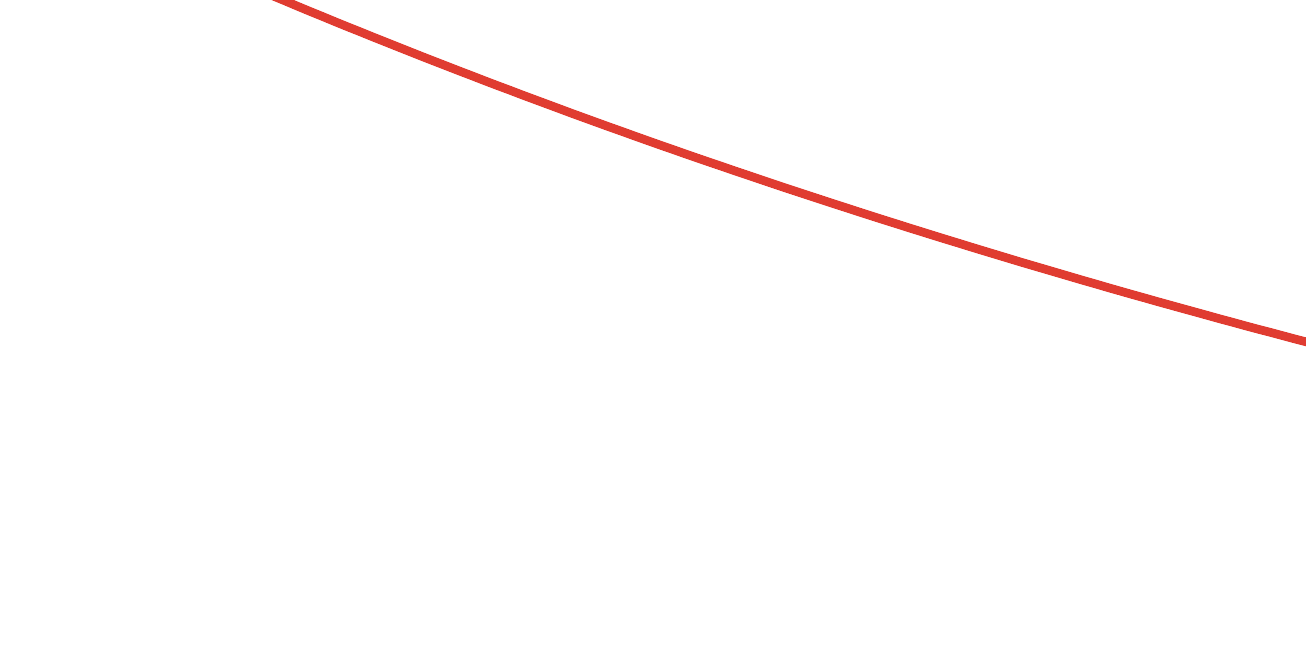 Match each equation with a graph. Be prepared to explain your reasoning.Functions  and  are defined by these two equations:  and .Which function is decaying more quickly? Explain your reasoning.Use graphing technology to verify your response.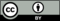 © CC BY 2019 by Illustrative Mathematics®